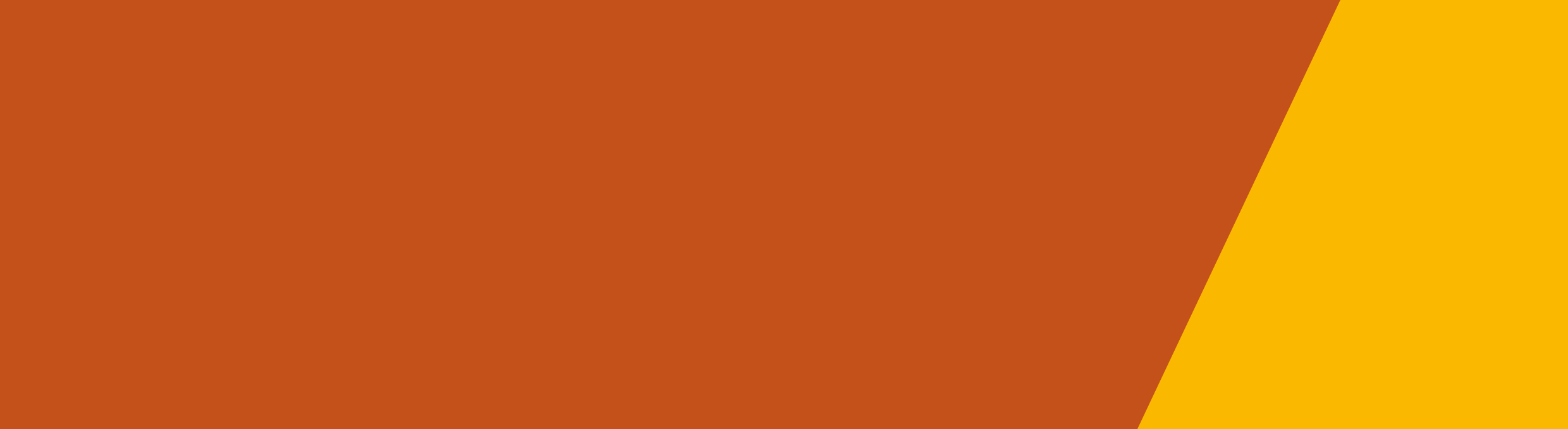 Start the conversation now: anyone can call Directline on 1800 888 236 It’s free, anonymous, confidential and available 24-hours a day for information, counselling and referralBefore you choose a treatment service, ask…Do you receive government funding?Alcohol and other drug treatment services are health services. Treatment services that receive government funding must meet certain standards for safe and high quality care. Not all private health services are subject to the same standards – find out whether staff are qualified and experienced.How much will treatment cost?Know exactly what you will need to pay. Find out what will happen if you leave treatment early. Government-funded treatment services are usually free or low cost.What will treatment involve?Know about the therapies you will be doing during treatment. You should be guided to make a treatment plan that suits you, including any medical and psychological needs.Will I need to follow any rules?Know what will be expected of you while in treatment, including program rules.Will my family be involved in my care?Your treatment can involve people who are important to you, with your permission.How will you work with my doctor?Find out how your medical needs during and after treatment will be met. Consider reviews from people who have had treatment before and other health services. Make sure you feel safe, informed, respected and cared for. Need help with an alcohol or other drug problem? To receive this publication in an accessible format email AOD enquiries <aod.enquiries@dhhs.vic.gov.au>Authorised and published by the Victorian Government, 1 Treasury Place, Melbourne.© State of Victoria, Department of Health and Human Services, September 2018Available at Alcohol and other drug client charter and resources<https://www2.health.vic.gov.au/alcohol-and-drugs/aod-service-standards-guidelines/aod-client-charter>